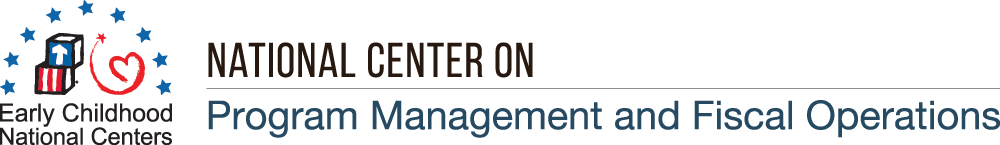 OMB Control Number: 	0970-0401   Expiration Date:    	5/31/2021  PMFO Fiscal Consulting Initiative Follow-Up SurveyThis survey is part of a comprehensive and ongoing evaluation of services provided through the PMFO Fiscal Consulting Initiative (FCI). We ask that you take 5 minutes to provide your candid feedback to us so that PMFO can continuously monitor and improve the quality and impact of its services. This brief survey is voluntary, and all feedback will be kept private. To help ensure privacy, results will be shared in summary form only. Individuals will not be identified in our reports. Please note that some survey items use a multi-point scale. If you are taking the survey on your phone, you may have to scroll down to see the entire scale. When finished, click the “Submit” button at the bottom of the final page to record your responses. You are free to move throughout the survey and change responses until you click “Submit.”  If you have any questions about this survey, or if you experience technical issues, please contact the FCI survey administration coordinator, Katie Ness, at kness@donahue.umassp.edu or (413) 577-2004. THE PAPERWORK REDUCTION ACT OF 1995 (Pub. L. 104-13)Public reporting burden for this collection of information is estimated to average approximately 5 minutes per response, including the time for reviewing instructions, gathering and maintaining the data needed, and reviewing the collection of information.An agency may not conduct or sponsor, and a person is not required to respond to, a collection of information unless it displays a currently valid OMB control number.Q1. Which of the following best describes your position with your organization? Head Start / Early Head Start DirectorExecutive DirectorChief Financial OfficerFiscal / Accounting StaffGoverning Body / Tribal Council MemberPolicy Council MemberOther (please describe): ____________________Q2. Reflecting back on your work since the FCI consultation, how satisfied are you with the following:Q3. Which of the following topics were covered during your organization’s FCI consultation? (Please check all that apply.)Cost AllocationFiscal Systems DesignNon-Federal ShareIndirect Cost RatesAccounting SoftwareStrategic/Sustainability PlanningFacilities and CapitalReporting and Record KeepingFiscal Policies and ProceduresBudgetingQ4. Were any other topics covered during your organization’s FCI consultation? Yes (please describe: _____________________)NoQ5. For each topic covered in your FCI consultation, please indicate whether you have implemented any changes based on the consultation: [Note: Items in table below are auto generated based on responses in Q3]Q6. Please indicate the reason for not implementing changes in each of these areas: [Note: Items in table below are auto generated based on responses in Q5]Q7. For those areas in which you did implement changes, how satisfied were you with your ability to apply the information or materials from the consultation?[Note: Items in table below are auto generated based on responses in Q5]Q8. Are there any additional fiscal topics with which your organization needed assistance that were not covered during your FCI consultation?Yes NoQ9. With which of the following additional fiscal topics did your organization need assistance? (Please check all that apply).Other (Please describe: _______________)Cost AllocationFiscal Systems DesignNon-Federal ShareIndirect Cost RatesAccounting SoftwareStrategic/Sustainability PlanningFacilities and CapitalReporting and Record KeepingFiscal Policies and ProceduresBudgetingQ10. Please rate the degree to which you agree with the following statements regarding the Fiscal Consultation:Q11. What barriers remain to improving your program’s fiscal sustainability? (Please check all that apply.)Other (please describe):______________Cost AllocationFiscal Systems DesignNon-Federal ShareIndirect Cost RatesAccounting SoftwareStrategic/Sustainability PlanningFacilities and CapitalReporting and Record KeepingFiscal Policies and ProceduresBudgetingQ12. What recommendations do you have for improving the PMFO Fiscal Consulting Initiative?1000-character text boxExtremely Satisfied SatisfiedNot SatisfiedExtremely Not SatisfiedDid not complete task / NAYour ability to develop an improvement plan that meets your program’s needsYour ability to implement some or all of the improvement plan.Yes(Implemented at least some changes)No(Did not implement changes)Cost AllocationFiscal Systems DesignNon-Federal ShareIndirect Cost RatesAccounting SoftwareStrategic/Sustainability PlanningFacilities and CapitalReporting and Record KeepingFiscal Policies and ProceduresBudgetingNot needed Too difficultNot enough timeNot enough resourcesCost AllocationFiscal Systems DesignNon-Federal ShareIndirect Cost RatesAccounting SoftwareStrategic/Sustainability PlanningFacilities and CapitalReporting and Record KeepingFiscal Policies and ProceduresBudgetingExtremely Satisfied SatisfiedNot SatisfiedExtremely Not SatisfiedDid not complete task / NACost AllocationFiscal Systems DesignNon-Federal ShareIndirect Cost RatesAccounting SoftwareStrategic/Sustainability PlanningFacilities and CapitalReporting and Record KeepingFiscal Policies and ProceduresBudgeting FalseSomewhat TrueTrueVery TrueDid Not Apply TA / NAThe Fiscal Consultation led to improvements to the fiscal compliance of my programThe Fiscal Consultation led to improvements to the fiscal sustainability of my program